The Bruin Novice 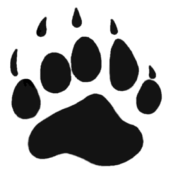 Cherry Creek High SchoolOctober 14, 2023You are cordially invited to participate in the 12th Annual Bruin Novice Tournament on October 14, 2023. The tournament will be held in-person at Cherry Creek High School. Events:  We will host three (3) rounds of novice competition in Drama, Humor, Poetry, Program Oral Interpretation, Oratory, Informative Speaking, National Extemporaneous Speaking, International Extemporaneous Speaking, Duo Interp, Cross-Examination Debate, Lincoln Douglas Debate, and Public Forum Debate. We will also host Congressional Debate at the novice level. There is no double-entering allowed.Debate Resolutions:  We will use the 2023-24 NSDA CX topic (fiscal redistribution), the September-October NSDA LD topic (right to housing), and the September-October NSDA PF topic (military presence in the Arctic). Congressional Debate:  The docket is set and is posted at www.speechwire.com.Entries:  Each school may enter a maximum of 6 entries in each event and 20 entries in Congress. Entries will be handled on a first-come, first served basis. Registration will occur via www.speechwire.com. Registration will close on Tuesday, October 10. Student Judges:  Each school is expected to provide 1 student judge for each 5 events entries and 1 student judge for each 2 debate entries. Student judges will need Speechwire accounts and to be entered by name in Speechwire. Student judges should be entered by Tuesday, October 10.Entry Fees:  Fees are $6.00 per student, based on pre-registration numbers as of Tuesday, October 10. Changes in pre-registration will be reflected in the final entry fees if made via the web site by September 28. After that time, net increases in entries will result in increases in final entry fees, while net decreases in entries will not reduce your final entry fees. Please make checks payable to CCHS Speech and Debate Team. Please mail payment to Marti Benham, Cherry Creek High School, 9300 E. Union Avenue, Greenwood Village, CO 80111. If you would like to pay by credit card, please go to https://cherrycreek.revtrak.net/cch/cch-speech-and-debate-externalIf you are within the Cherry Creek School District, please complete a journal entry to pay CCH using the following Oracle account string:23.3010.301.1900.170000.00000.91924.00.0000 and cc: KBentler@cherrycreekschools.org on your email.Registration and Schedule:  Check-in will be held from 8:00- 8:15am. All schools must check-in by 8:15am. Rounds will begin promptly at 9:00am. Awards are scheduled for 3:00pm. Mission, Vision, Inclusion, Harassment, and Discrimination:At Cherry Creek Speech and Debate Tournaments, we embrace and support the mission of our school district, the vision of our school, the CHSAA Speech and Debate Inclusion Statement, and the NSDA Harassment and Discrimination Policy. Please review the attached document.Rules:  Each school (administration, teachers, and/or coaches) is responsible for ensuring they have proper parental permission for students to participate in the tournament and to use the designated competition platforms.A responsible coach must be available ONSITE and VIA CELL at all times. Competition is open to 9-12 grade students representing the school in which they are officially enrolled and doing so with the permission of their school administration and/or coaches. We will use CHSAA rules in all events, except Congressional Debate. We will use NSDA rules in Congressional Debate. In CX, no kritiks or counterplans are allowed. In CX, we will employ the NFHS Novice case limits, meaning that all teams should limit themselves to these case areas: Basic Income: Universal Basic IncomeBasic Income: Basic Income for Persons at or near the Poverty LevelFederal Jobs Guarantee: Green New DealSocial Security: Medicare for AllIn Original Oratory and Informative Speaking, scripts are optional. Awards:  We will award numerous superior and excellent ribbons. Awards are scheduled for 3:00pm.Judges' Certification Clinic:  We will host a clinic for adults interested in learning how to judge during the varsity season. This will be from 10:00am-12:00pm.Site:  The tournament will be held at Cherry Creek High School, 9300 E. Union Avenue, Greenwood Village, CO 80111.Questions and Concerns:  Please feel free to contact Marti Benham at Cherry Creek High School, 720-554-2216 (school), 303-921-9411 (cell), mbenham@cherrycreekschools.org Mission, Vision, Inclusion, Harassment, and DiscriminationAt Cherry Creek Speech and Debate Tournaments, we embrace and support the mission of our school district, the vision of our school, the CHSAA Speech and Debate Inclusion Statement, and the NSDA Harassment and Discrimination Policy. Cherry Creek School District MissionAt Cherry Creek Schools, our mission is to inspire every student to think, to learn, to achieve, to care.Cherry Creek High School VisionAs members of the Cherry Creek High School community, we value scholarship, leadership, and citizenship. We respect the dignity of all cultures and honor every individual’s passion and chosen path toward success.CHSAA Speech and Debate Inclusion StatementThe CHSAA Speech and Debate community believes inclusion is vital to our community. We are committed to providing a safe and equitable learning and competitive environment that fosters a mindset of empathy, respect, and belonging for all involved in Speech and Debate, including, but not limited to students, coaches, judges and community members. We honor differences including races and cultures, genders and sexual orientations, abilities and aspirations, identities and affiliations, socioeconomics and worldviews. Embracing our diversity prepares our community to thrive. Individuals found to have violated this policy will be subject to the full range of sanctions, up to and including removal from the tournament premises.National Speech & Debate Association Harassment and Discrimination PolicyThe National Speech & Debate Association is committed to providing its participants, judges, coaches, and staff the opportunity to pursue excellence in their endeavors. This opportunity can exist only when each member of our community is assured an atmosphere of mutual respect. The NSDA prohibits all forms of harassment and discrimination. Accordingly, all forms of harassment and discrimination, whether written or oral, based on race, color, religion, sex, gender identity or expression, sexual orientation, marital status, citizenship, national origin, age, disability, genetic information, or any other characteristic protected by any applicable federal, state, or local law are prohibited, whether committed by participants, judges, coaches, or observers. Individuals who are found to have violated this policy will be subject to the full range of sanctions, up to and including removal from the tournament premises.Bruin Novice TournamentCherry Creek High School October 14, 2023Extemporaneous Speaking Topic AreasUSXRound 1 Education & Social IssuesRound 2 Energy & EnvironmentRound 3 CongressFXRound 1 EuropeRound 2 AsiaRound 3 Latin AmericaCongressional DebateThe Congressional Debate Dockets have been posted at www.speechwire.com on the Files for Download tab. The Docket order is set for each session.Congress will have three rounds or sessions. There will be a new PO for each session.Precedence will start over for each session.We will use direct questioning during the session.Lincoln-Douglas Debate – 2023 September/October TopicResolved: The United States ought to guarantee the right to housing.Public Forum Debate – 2023 September/October TopicResolved: The United States federal government should substantially increase its military presence in the Arctic.Policy Debate – 2023-2024 Topic
Resolved: The United States federal government should substantially increase fiscal redistribution in the United States by adopting a federal jobs guarantee, expanding Social Security, and/or providing a basic income.Novice Case Limits for the 2023-2024 Policy Debate TopicBasic Income: Universal Basic IncomeBasic Income: Basic Income for Persons at or near the Poverty LevelFederal Jobs Guarantee: Green New DealSocial Security: Medicare for All